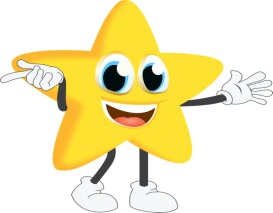 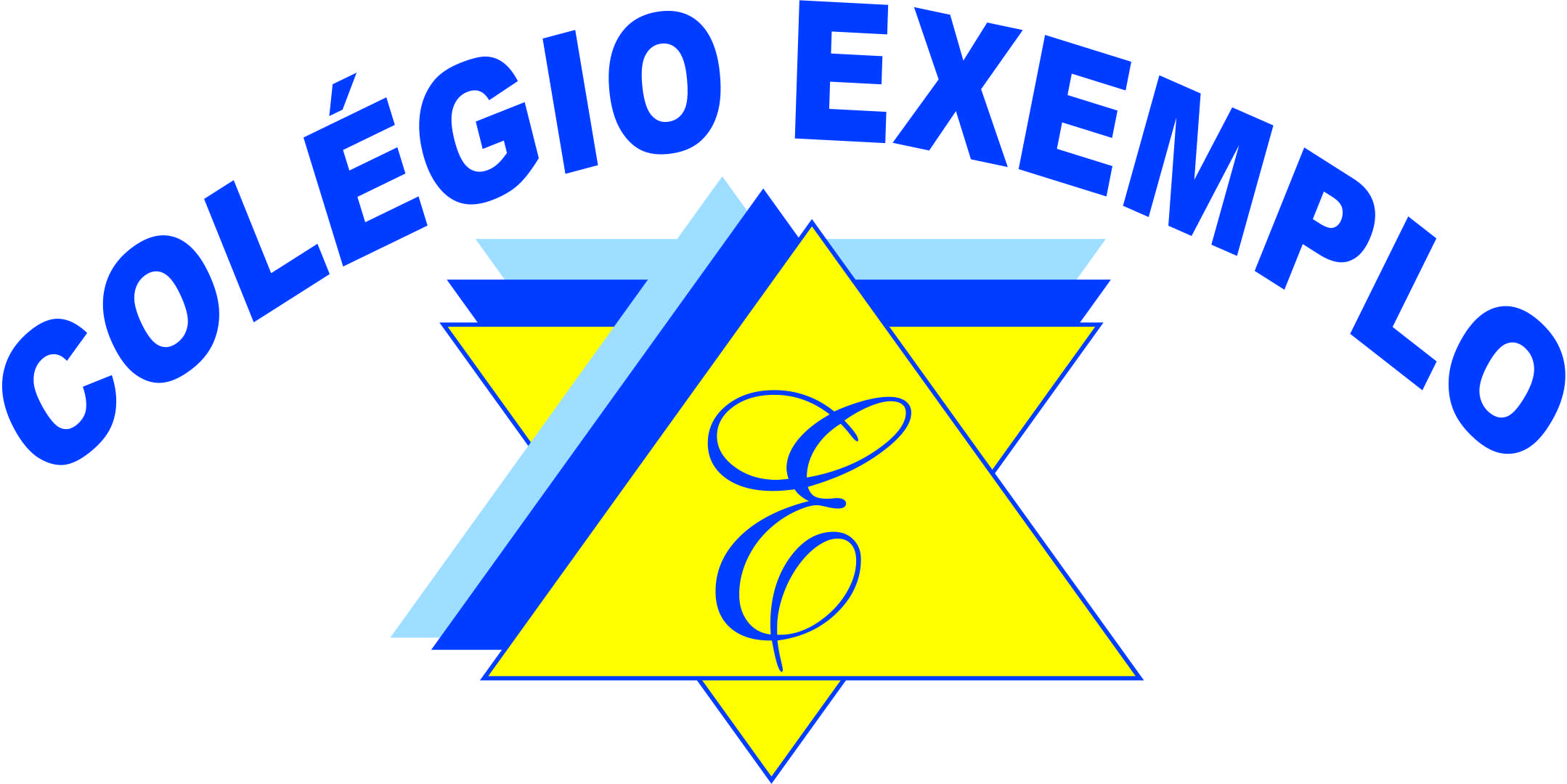 Rua Sebastião Ribeiro da Silva nº 05 – Humaitá –São Vicente  Tel: 35642887Lista de Material – 3º ano  do Ensino Fundamental -700 folhas de sulfite branca A4 75 mg / m2;-100 folhas de sulfite colorida A4 75 mg /m2- 3 cadernos capa dura  brochurão (grandes) 100 fls,encapados com plástico liso azul e  etiquetados;- plástico liso azul para encapar e etiquetas;- 15  lápis preto nº 02 faber  castell com borracha na ponta ;- 2 borrachas  grandes  branca macia;- 1 estojo de bolsinha grande com 2 lados de  zíper;- 2 apontadores com depósito com nome;- 4 colas quente finas;- 1 caixa de lápis de cor 24 cores ; ( colocar nome em todos os lápis) -1 pacote de canetinhas 12 cores;- 1 caneta marca texto;- 2 pastas  com elástico polionda A4   3cm  na cor azul etiquetada;   - 1 rolo de fita dupla face grande na cor  branca ( não pode ser a transparente)- 5 pastas plásticas  na cor transparente com 2 furos;-10 folhas de EVA:  cores sortidas-1 EVA gliter dourado;-2 cartolinas brancas;-5 envelopes de papel pardo maior que a sulfite; - 1 tinta  relevo laranja; -1 cartolina laminada vermelha;-1 papel cartão  azul;-1 EVA decorado;-1 tubo de cola bastão grande e- 1 tubo de cola líquida pequena;- 5 papéis carmim : 1 roxo; 1 vermelho; 1 azul e 1 verde e 1 laranja; - 1 caneta retroprojetor preta ponta fina- 1 tesoura sem ponta; ( com nome gravado)- 3 metros de TNT preto-1 bloco de papel color set colorido  ( 180g)-1 folha de papel celofane transparente;-1 folha de papel camurça amarelo;-3 papéis crepom ( 1 azul, 1 roxo e 1 laranja)1 papel crepom decorado;-1 lastex;- 1 tela para pintura 16x22;-2 folhas de papel pardo;-10 plásticos grosso 4 furos;-1 pacote de olhinhos para artesanato ( pequenos)Para as aulas de Educação Física obrigatório: Trazer o atestado médico; 1 garrafinha squeeze  ; 1 toalhinha de mão com nome bordado;Trazer  todo o  material  de  13  a 24 de janeiro de 2020 (horário: das 9:00 às 11:00 e 13:30h às 17:00h)  Não serão aceitos materiais incompletos! Não serão aceitos materiais na 1ª semana de aula.Favor colocar nome em todo material!